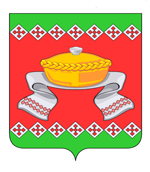 РОССИЙСКАЯ  ФЕДЕРАЦИЯОРЛОВСКАЯ   ОБЛАСТЬАДМИНИСТРАЦИЯ   СОСКОВСКОГО   РАЙОНАПОСТАНОВЛЕНИЕ                с. СосковоВ связи с произошедшими кадровыми изменениямиАдминистрация Сосковского района ПОСТАНОВЛЯЕТ:1.Внести изменения в постановление Администрации Сосковского районаот № 85 от 08.07.2019г. « О комиссии по проведению Всероссийской переписи населения 2020 года на территории Сосковского района Орловской области»согласно приложению к настоящему постановлению.2.  Настоящее постановление подлежит размещению на официальном сайте Администрации Сосковского района.3. Контроль за выполнением данного постановления возложить на первого заместителя Главы Администрации района  В. С. Агеева.Глава района          Р. М.  СилкинПриложение к постановлению                                                                   Администрации Сосковского районаот____   ________2019 года  № _____Приложение 1 к постановлению                                                                   Администрации Сосковского районаот 08  июля  2020 года  № 85СОСТАВкомиссии по проведению Всероссийской переписи населения 2020 годана территории Сосковского района Орловской области«20»февраля2019 г. №16О внесении изменений в постановление Администрации Сосковского района № 85 от 08.07.2019г. « О комиссии по проведению Всероссийской переписи населения 2020 года на территории Сосковского района Орловской области»АгеевВладимир Сергеевич-- Первый заместитель Главы Администрации председатель комиссииКондаковВасилий Михайлович-- ССпециалист-эксперт Территориального органа Федеральной службы государственной статистики по Урицкому, Сосковскому Шаблыкинскому районам Орловской области, заместитель председателя комиссии (по согласованию)СемкинаНаталья Викторовна-- Уполномоченный по вопросам переписи населения Территориального органа Федеральной службы государственной статистики по Сосковскому району Орловской области, секретарь комиссии (по согласованию)Черникова Галина Ильинична-- Заместитель Главы администрации по социальной сфере и экономикеАстаховаМарина Александровна- Начальник отдела учета и отчетности Администрации районаЧуршуков Иван Иванович- Начальник юридического отдела Администрации районаТрофимченков Александр Викторович-Малярова Елена Сергеевна    Начальник отдела по управлению муниципальным имуществом   Кудинов Сергей НиколаевичРедактор районной газеты «Вперед»(по согласованию)Начальник МО МВД России «Сосковское» (по согласованию)ПророковАлексей Алексеевич БунаковаМария АлександровнаГлава Алмазовского сельского поселения (по согласованию)Глава Алпеевского сельского поселения (по согласованию)ЗавадскаяЕлена АлександровнаГлава Лобынцевского сельского поселения (по согласованию)ГулякинаЛюдмила ПетровнаГлава Кировского сельского поселения (по согласованию)ХочунскийВячеслав СтаниславовичГлава Мураевского сельского поселения (по согласованию)Кулакова Елена ВикторовнаГлава Рыжковского сельского поселения (по согласованию)НовиковаВалентина ВладимировнаВладимировнаГлава Сосковского сельского поселения (по согласованию)